Запрос ценовых предложений № 2049813Масло моторное М10ДМ 205л (бочка) Шт. 1 Масло моторное Турбо Универсал15W40 200л(бочка) Шт. 1 Масло моторное Премиум L10W40 SL/CF п/с 205л(бочка) Шт. 1 Антифриз 40 ОЖ (BS)зел.10кг (канистра) Шт. 25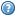 